New FeaturesNew Employment tab (see below under Employment tab for additional information)POS - Frequency Field in POS is now REQUIRED.  Managers will need to fill this in for POSes that were already submitted to your queue and the field not filled out.POS - Consolation With: & Consultation Date: fields.  These are mandatory field that needs to be fill out when creating a POS.They are at the bottom of the first page where the signatures are.Choices:BehavioristDental CoordinatorDieticianNurseOT / PTPharmacistPsychologistSpeech & Language Pathologist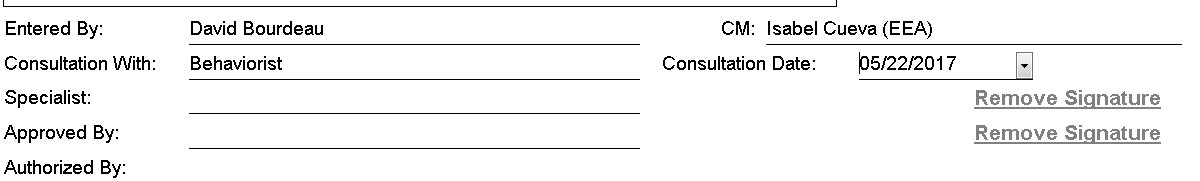 Added a minute timer in the IFSP/IPP for staff to reference when determining documentation time for ID notes.  Located in the upper right hand side of the tab section.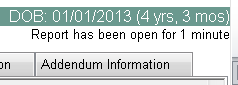 Allow for staff to modify validated ID notes that have not been bridged to DDS No longer requires managers to send (unbridged) notes back to staff if changes are neededDoing so will reset the validation/verification status for compliance monitoringExpanded the amount of text for IPP CDER narrative in the behavior section from 500 to 1500 characters in the database.  The fields on the individual forms remain at 700 characters.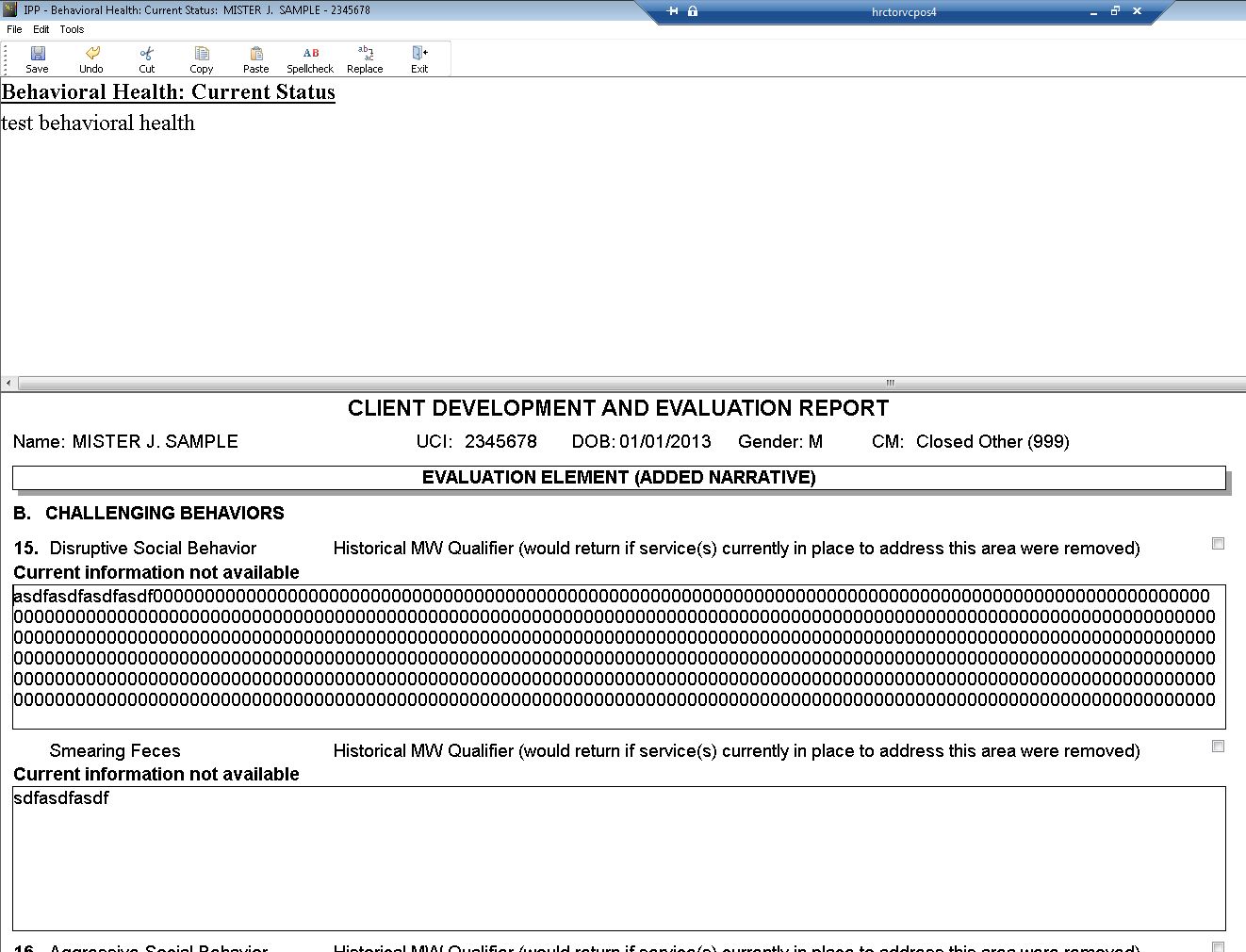 Fixed an issue with the medication search featureMileage claim enhancements – Does not affect HRC – RCOC only Bug FixesVers. 4132 - Forms - POS - IPP Information Tab - Primary / Secondary IFSP Section - This should say IPP for the IPP and IFSP for the Under 3 IFSP – This was fixed in version 8.5.4145Vers. 4132 - Forms - POS - POS Form – Tabs - When you create a new POS the IPP Information tab's "title" reverts to IFSP Information.  This was fixed in version 8.5.4145.Vers. 4132 - Forms - POS - IFSP column should say IPP/IFSP – This was fixed in version 8.5.4145.Frequency Field Set to Mandatory in POS – this was set in 4145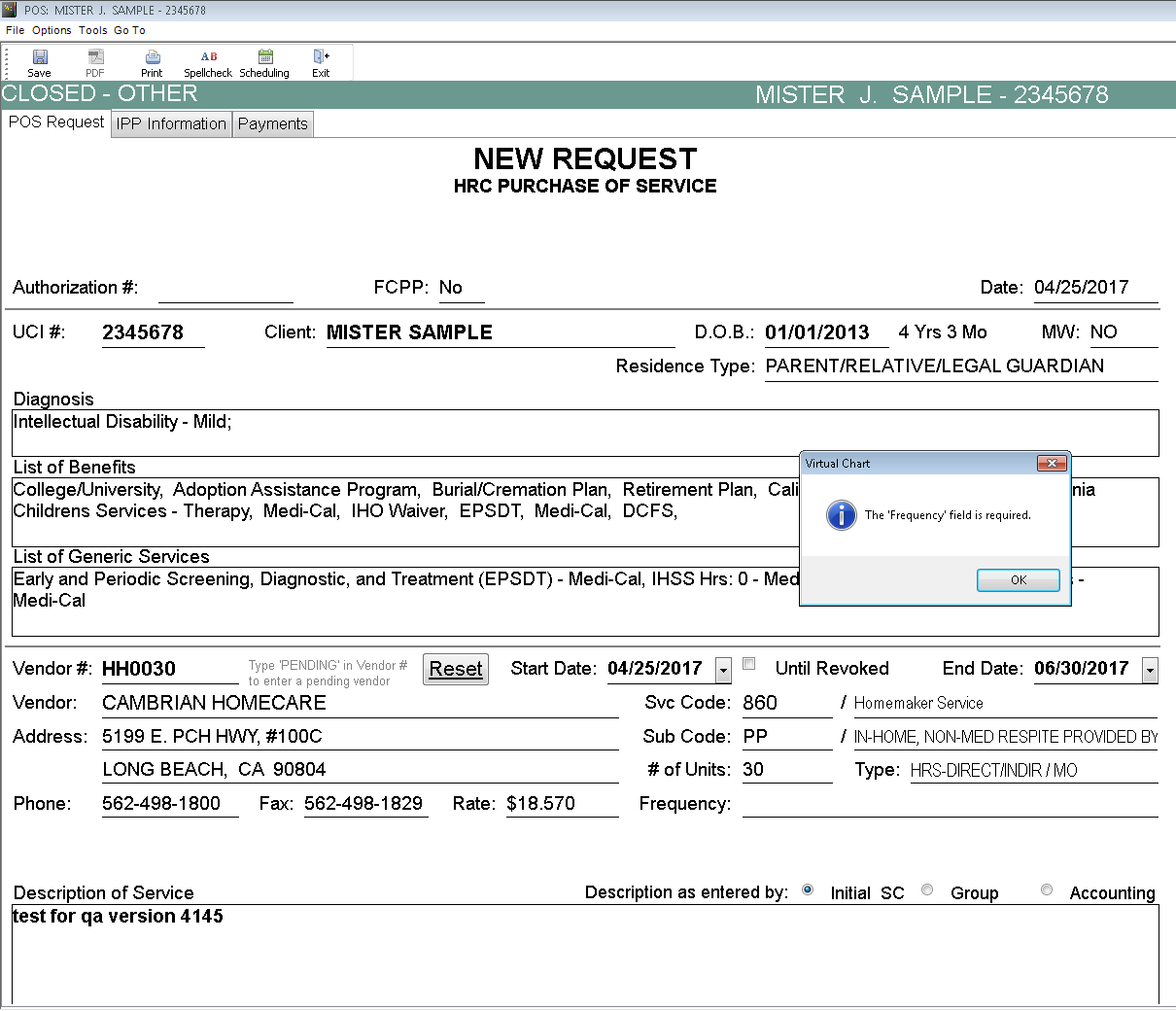 Vers 4139 - Task List - Days of Unclaimed Mileage - his started showing up on the SC task list after we installed the 8.5.4139 version of Virtual Chart on their computers - This started showing up on the SC task list after we installed the 8.5.4139 version of Virtual Chart on their computers.Vers 4139 - ID Note Screen - # of Units changed to Minutes. – was reverted back to units in version 4147.Employment Tab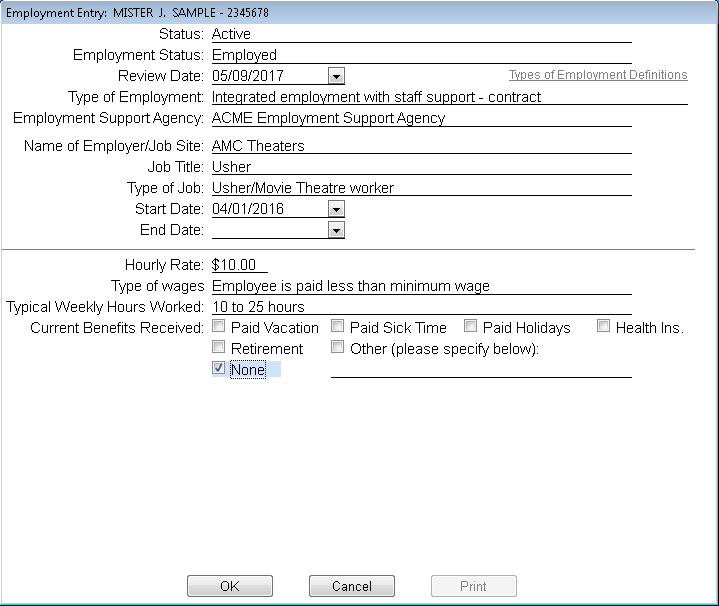 Status Tab – Changed to have onlyActiveInactiveCreated Employment Status field and created the below list Attending a day program with partial paid workAttending day program and seeking employmentAttending high school / trade school / collegeChooses not to workCurrently working with a job developerEmployedFormerly EmployedHealth / mental health restrictionsIn a day program that meets the client’s needsIn jail / hospital etc.Independently seeking employmentVolunteerType of Paid Employment – removed the word “paid” (drop down with definitions )  Changed the term “ facility based “ to “sheltered workshop”  Changed the definitionsAdd Paid Internship to the drop down menu Check Boxes for Direct Hire and contract - Eliminated these two boxes Address - Removed this lineCity /State /Zip - Removed this linePhone number - Removed this lineType of Job  ( drop down) - HRC IT - added the following to drop down and rearrange the entire list  in alphabetical orderdeleted “volunteer “ from listCourtesy Clerk/Greeter Usher/Movie Theatre workerCar Porter/Car WasherGrocery store worker Warehouse WorkerData Entry, Scanner, Computer workShipping and Receiving Animal worker/Animal caretakerSecurity, loss preventionHeavy Machine operator, Forklift, Truck DriverMedia, Graphic, Gaming Start and end date – Reason Field – appears after selecting an end dateChanged employment support agencyFound EmploymentLeft for another positionNo longer interested in seeking employmentNo longer physically able to workRetiredTerminated from positionVoluntarily left jobWages for the Month and wage  information not obtained - Removed this entire line Hourly rate or piece rate - Removed the words  “or piece rate”Typical Hourly rate range - Changed this to “Type of wages”Changed #4   to “non paid volunteer”Deleted “N”Total Hours worked - Deleted this lineTotal Gross Wages - deleted this lineTypical weekly Hours Worked ( drop down)  - Removed “ N- Question does not apply”Total Gross Wages - deleted this lineCurrent Benefits Received add a box for “retirement” Removed comments box completely Special Incident Reports (SIRs) in Virtual Chart.Using out of the box for HRC MRQA to enter SIRs into Virtual Chart.When MRQA completes the SIR, Virtual Chart automatically sends a Virtual Chart message to the QA Monitor (Provider Relations folks) and to the Service Coordinator assigned to the client.The MRQA will also add the CSM and any other pertinent individuals to the distribution when completing the SIR. 